Objednávka číslo: 	MUNP/2018/9447/IN/LS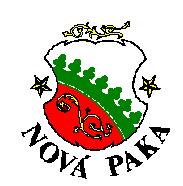 dne: 				25. 06. 2018Odběratel: 	Město Nová Paka  			tel:      	493 760 210/123Majetkový odbor - investice		FAX:  	493 760 120Dukelské náměstí č. p. 39		e-mail: stuchlik@munovapaka.cz509 24 Nová Paka 			IČ: 	00 271 888 	DIČ: 	CZ00271888Dodavatel: 	Elektroinstalace Mihl s.r.o.Na Tržišti 262509 01 Nová PakaIČ: 15057780Lhůta pro dodání – provedení: v termínu dle dohody s Pavlem BouchneremČS, pobočka v Nové Pace, č. účtu: 1160158389/0800Zboží dodejte na adresu: Město Nová Paka, majetkový odbor, Dukelské nám. č. 39, 509 24 Nová PakaZpůsob přepravy: Fa zašlete na adresu: Město Nová Paka, majetkový odbor, Dukelské nám. č. 39, 509 24 Nová PakaObjednáváme u Vás:Elektroinstalační práce a dodávku osvětlení v šatně na II. ZŠ Husitská v Nové Pace. Přesný rozsah prací je dán projektovou dokumentací a cenovou nabídkou, která je nedílnou součástí této objednávky.Celková cena za výše uvedené bude činit 187 484,00 Kč plus DPH. Záruka na výše uvedené práce bude činit 60 měsíců od předání díla. Záruční doba materiálu je dána výrobcem.Děkujeme a jsme s pozdravemIng. 							majetkový odbor - investiční odděleníPřílohy:   cenová nabídka From: Oldrich Mihl Sent: Wednesday, July 25, 2018 11:07 AMTo: Stuchlík Ladislav Subject: Re: Objednávka elektroinstalace - II. ZŠ HusitskáPotvrzujeme přijetí objednávky.Děkuji Mihl